Филиал муниципального  общеобразовательного учреждения«Средняя общеобразовательная школа № 2 г. Ершова Саратовской областиим. Героя Советского Союза Зуева М.А.» с. Миусс Ершовского района Саратовской области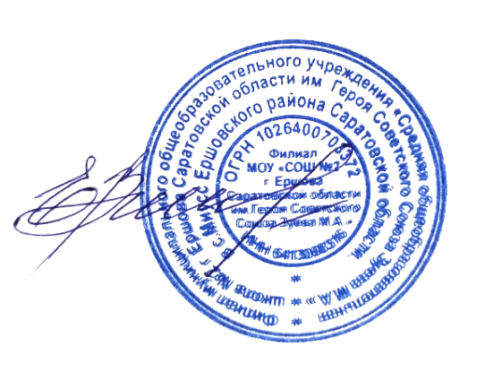 ДОПОЛНИТЕЛЬНАЯ ОБЩЕОБРАЗОВАТЕЛЬНАЯ  ОБЩЕРАЗВИВАЮЩАЯ  ПРОГРАММА  естественно-научной направленности«ЧУДЕСА ХИМИИ ВОКРУГ НАС»   реализуемая на базе Центра образования «ТОЧКА РОСТА»Возраст детей  - 13-14 летСрок реализации – 36 часовАвтор-составитель:педагог дополнительного образования Мартысевич Сюзанна Саркисовнас. Миусс, 2023 г.РАЗДЕЛ №1 «КОМПЛЕКС ОСНОВНЫХ ХАРАКТЕРИСТИК ПРОГРАММЫ»Пояснительная запискаКаждый человек с интересом относится с явлениями и превращениями, которые происходят в быту и вокруг него. И это отношение становится основой для познания окружающего мира.Предлагаемый курс ориентирован на знакомство и объяснение химических явлений, часто встречающихся в быту, свойств веществ, которые стоят дома на полках и в аптечке.Дополнительная общеобразовательная общеразвивающая программа «Чудеса химии вокруг нас» филиала МОУ "СОШ № 2 г. Ершова» в с. Миусс разработана в рамках естественнонаучной направленности в соответствии с:«Законом об образовании в Российской Федерации» (№ 273-ФЗ от 29 декабря 2012 г.); «Порядком организации и осуществления образовательной деятельности по дополнительным общеобразовательным программам» (пр. Министерства просвещения РФ от 27 июля 2022 г. №629)     Приказом Министерства образования и науки Российской Федерации от 23 августа 2017 года №816 «Об утверждении Порядка применения организациями, осуществляющими образовательную деятельность, электронного обучения, дистанционных образовательных технологий при реализации образовательных программ»; Постановлением Главного государственного санитарного врача РФ от 28 сентября 2020 года №28 «Об утверждении СанПиН 2.4.4.3648-20 «Санитарно-эпидемиологические требования к организациям воспитания и обучения, отдыха и оздоровления детей и молодёжи»; Положением о дополнительной общеобразовательной общеразвивающей программе МОУ «СОШ № 2 г. Ершова Саратовской области им. Героя Советского Союза Зуева М.А.».Носит естественнонаучную направленность.Реализуется в очной    форме    с   использованием электронных (дистанционных) технологий так как в течение учебного года может возникнуть непреодолимая сила, или форс-мажор – обстоятельства (эпидемия, карантин, погодные условия и прочее), не позволяющие осуществлять обучение в обычной (очной) форме.Актуальность. Большое значение в наше время имеет форма работы с обучающимися в системе дополнительного образования, нацеленная на формирование навыков экспериментальной и исследовательской деятельности. Практическая направленность изучаемого материала делает данный курс очень актуальным. Его содержание позволяет обучающемуся включиться в учебно- познавательный процесс на любом этапе прохождения обучения.Новизна программы заключается в её содержании, которое знакомит обучающихся с характеристикой веществ, окружающих нас в быту. Эти вещества, несмотря на свою тривиальность, имеют интересную историю и необычные свойства. Данный курс не только существенно расширяет кругозор обучающихся, но и представляет возможность интеграции в мировую культуру, раскрывает материальные основы окружающего мира, дает химическую картину природы. В программу включены прогрессивные научные знания и ценный опыт практической деятельности человека.Педагогическая целесообразность программы заключается в том, что в процессе обучения создаются условия к формированию у обучающихся целостной картины мира, Предлагаемая программа носит обучающий и развивающий характер. Она является необходимой для учащихся основной ступени, так как способствует формированию гражданской позиции в области окружающей среды нашей Родины, дает химическую картину природы родного края. Данный курс важен еще и потому, что он объясняет теоретическое и практическое назначение химических веществ в повседневной жизни, позволяет расширить знания обучающихся о химических методах анализа, способствует овладению методиками исследования. Программа раскрывает перед обучающимися интересные и важные стороны практического использования химических знаний.Отличительная особенность программы заключается в том, что она предполагает подготовку обучающихся к научно-исследовательской деятельности. Основным же средством подготовки выступают так называемые практические работы исследовательского характера. Результаты исследовательских работ обучающихся могут быть представлены на олимпиадах, конкурсах различного уровня. Также отличительная особенность программы - в использовании электронных (дистанционных) технологий.Адресат, возрастные особенности обучающихся. Возраст детей, участвующих в реализации данной дополнительной общеобразовательной программы, 13-14 лет.Возрастные особенности обучающихся 13-14 лет. В этом возрасте расширяется спектр социокультурных знаний и умений обучающихся с учетом их интересов. Круг интересов в подростковом возрасте не только расширяется, но и дифференцируется в зависимости от социальной среды, индивидуальных интересов и склонностей, поэтому у подростков целенаправленно формируются умения представлять свою страну и ее культуру средствами английского языка в условиях межкультурного общения. Формируется система личностных отношений, способность к самоанализу и самооценке, эмоционально-ценностного отношения к миру. Подростки приобретают опыт творческой и поисковой деятельности, готовы демонстрировать способность к анализу и обобщению накапливаемых знаний, проявляют интерес к некоторым областям знаний.Появляются критичность мышления, формируется самоанализ. В этом возрасте расширяется спектр социокультурных знаний и умений обучающихся с учетом их интересов. Круг интересов в подростковом возрасте не только расширяется, но и дифференцируется в зависимости от социальной среды, индивидуальных интересов и склонностей.В объединение принимаются на основании заявления родителей (законных представителей) ребёнка.Наполняемость объединения – 7-12 человек.Объём и сроки реализации. Объём программы «Чудеса химии вокруг нас» - 36 часов,реализуется он в течение года, т.е. 9 месяцев (36 недель).Режим занятий. Занятия по программе проводятся 1 раз в неделю по 1 часу, продолжительность учебного часа – 45 минут.Цель и задачи программыЦель программы. Формирование у обучающихся естественнонаучного мировоззрения.Задачи.Обучающие:формировать навыки и умения научно-исследовательской деятельности;формировать	практические	умения	и	навыки	разработки	и	выполнения	химического эксперимента;Развивающие:расширять кругозор обучающихся: использование методов познания природы – наблюдение физических и химических явлений, простейший химический эксперимент;развить умение проектирования своей деятельности;Воспитательные:прививать понимание необходимости сохранения природы России, укрепления своего здоровья и здоровья будущего поколения нашей Родины.Планируемые результатыПосле прохождения учебного материала по дополнительной общеобразовательной программе «Чудеса химии вокруг нас» обучающиеся должны получить следующие результаты:Предметные:сформированы навыки и умения научно-исследовательской деятельности;сформированы	практические умения и навыки разработки и выполнения химического эксперимента.Метапредметные:сформирован	кругозор	обучающихся:	использование	методов	познания	природы	– наблюдение физических и химических явлений, простейший химический эксперимент;сформировано умение проектирования своей деятельности.Личностные:сформировано сознание обучающихся о необходимости сохранения	и укрепления своего здоровья и здоровья будущего поколения своей Родины.1.4. Содержание программыУчебный план дополнительной общеобразовательной общеразвивающей программы«Чудеса химии вокруг нас»Содержание учебного плана дополнительной общеобразовательной общеразвивающей программы«Чудеса химии вокруг нас»Модуль «Химия вокруг нас». (36 часов)Тема. Химия-творение природы и рук человека. (2 часа)Теория: (очно/дистанционно). Химические вещества в природе и их влияние на окружающий мир России «Правила ТБ». Начальные химические понятия и термины. Химические вещества в повседневной жизни человека. П/р «Получение каучука из листьев фикуса». Средства бытовой химии. Лекарства. Ткани. Продукты питания. Строительные и отделочные материалы.Практика: презентация/ интерактивная презентация. Игра «Правила ТБ»/интерактивная игра.Практическая работа «Получение каучука из листьев фикуса»/Онлайн-практическая работа.Тема. Смеси в жизни человека. (2 часа)Теория: (очно/дистанционно).Разновидности смесей, области их использования в повседневной жизни человека. Однородные и неоднородные смеси: суспензии, эмульсии, гели. Ароматические масла и их использование человеком. Разновидности масел. Аромотерапия. Вред и польза арома- масел.Практика: тестирование/Онлайн-тестирование. Практическая работы «Масляные духи своими руками». Мини-выставка/онлайн- выставка.Тема. Спички. (3 часа)Теория: (очно/дистанционно). Пирофоры. История изобретения спичек. Красный и белый фосфор. Виды спичек. Окислительно-восстановительные процессы, протекающие при зажигании спички. Виды спичек. Спичечное производство в России.Практика: тестирование/Онлайн-тестирование. Практическая работа «Изучение свойств различных видов спичек (бытовых, охотничьих, термических, сигнальных, каминных, фотографических)»/ Онлайн-практическая работа. Рейтинговое тестирование/ Онлайн-тестирование.Тема. Бумага. (2 часа)Теория: (очно/дистанционно). От пергамента и шелковых книг до наших дней. Целлюлоза. Связующие: каолин, карбонат кальция, пигменты. Хлопчатобумажные ткани. Виды бумаги и их практическое использование.Практика: создание мини-альбома «Коллекции тканей»/ онлайн выставка. Практическая работа«Изучение свойств различных видов бумаги»/ Онлайн-практическая работа.Тема. Химия пищи. (5 часов)Теория: (очно/дистанционно).Из чего состоит пища. Основные компоненты пищи: жиры, белки, углеводы, витамины, соли. Химия продуктов. Продукты растительного и животного происхождения: масла, жиры, молоко, мед, воск и т.д.). Продукты быстрого приготовления. Особенности технологи производства продуктов питания. Физиология пищеварения.Практика: игра «Витаминка»/ интерактивная игра. Практическая работа «Определение качества меда. Проверка меда на наличие крахмала и сахарозы»/ Виртуальная лаборатория. Презентация/интерактивная презентация Практическая работа «Определение содержания жиров в семенах растений» «Химические опыты с жевательной резинкой»/ Виртуальная лабораторияТема. В мире красок и карандашей. (4 часа)Теория: (очно/дистанционно).Графит. Состав цветных карандашей. Пигменты. Виды красок. Процесс изготовления красок. Вещества, входящие в состав акварельных и масляных красок. Технологии изготовления. Воски и масла, применяющиеся в живописи.Практика: защита презентация/Онлайн-защита. Практическая работа «Изготовление минеральных пигментов разных цветов»/ Виртуальная лаборатория. Мини-выставка/онлайн- выставка. Экскурсия-онлайн в музей изобразительных искусств имени А.С. Пушкина.Тема. Химия и ювелирные украшения. (2 часа)Теория: (очно/дистанционно). Украшения из металла, декоративных камней, природных материалов, керамики, полимерных материалов, покрытых эмалью.Практика: практическая работа «Изготовление украшений из бисера, керамических бусин, природных материалов»/ Виртуальная лаборатория. Мини-выставка /Онлайн-выставкаТема. Химия – помощница садовода. (4 часа)Теория: (очно/дистанционно). Почва. Состав и виды почвы. Известь. Кислота. Зола. Торф.Элементы питания растений. Удобрения. Органические удобрения. Минеральные удобрения.Практика: тестирование/Онлайн-тестирование. Тема. Химия стирает, чистит и убирает. (5 часов)Теория: (очно/дистанционно).Синтетические моющие средства. Синтетические моющие средства и поверхностно-активные вещества: стиральный порошок, средство для мытья посуды, гели и капсулы для стирки белья. Средства бытовой химии, применяемые для выведения пятен. Косметические моющие средства. Мыла твердые и жидкие, их химический состав. Шампуни и их разновидности. Гели для тела.Практика: тестирование/Онлайн-тестирование. Практическая работа «Определение среды в мылах и шампунях. Приготовление мыла из свечки и стиральной соды»/ Виртуальная лаборатория. Практическая работа «Выведение пятен с ткани»/ Виртуальная лабораторияТема. Химия – хозяйка домашней аптечки. (4 часа)Теория: (очно/дистанционно).Лекарства и их предназначение. Лекарственные препараты, их виды   и   назначение.   Многогранный йод. Перманганат    калия.    Свойства    перекиси водорода. Активированный уголь. Лекарства от простуды. Самодельные лекарства. Витамины. Понятие витамины. Витамины в огороде и в саду, их химический состав. Поливитаминные комплексы в сети аптек.Практика: защита презентация/Онлайн-защита. Тестирование/Онлайн-тестирование. Практическая работа «Определение витаминов в препаратах поливитаминов»/ Виртуальная лаборатория.Итоговое занятие. (1 час)Практика: Фестиваль «ГРАНИЦ.NET»/ Онлайн-фестиваль.1.5. Формы контроля/аттестации и их периодичностьФормами подведения итогов усвоения дополнительной общеобразовательной программы«Чудеса химии вокруг нас» являются входной, промежуточный, текущий и итоговый контроль.Предметные результаты:Входящий	контроль проводится в	начале обучения	по программе	в	форме презентации. Промежуточный	контроль-   конференция.	Контроль проводится в конце первого полугодия в форме практической работыТекущий контроль проводится по мере прохождения темы в форме тестирования, защиты презентаций и пр.Итоговый контроль проводится в конце обучения в форме Фестиваля «ГРАНИЦ.NET»Метапредметные и личностные результаты:Текущий контроль проводится с использованием метода педагогического наблюдения в ходе осуществления исследовательской и творческой деятельности.РАЗДЕЛ №2 «КОМПЛЕКС ОРГАНИЗАЦИОННО-ПЕДАГОГИЧЕСКИХ УСЛОВИЙ»Методическое обеспечениеОбучение   по программе   реализуется   в   очной    форме    с использованием электронных (дистанционных) технологий.Программа состоит из 1-го модуля, который нацелен на решение определённых задач.Модуль «Химия вокруг нас»направлен на формирование знаний о химических веществах природе и в повседневной жизни человека, их влиянии на окружающий мир.При реализации программы используются различные методы обучения: словесные: рассказ, объяснение нового материала; наглядные: показ, демонстрация опытов, оборудования, практические (игры, творческие задания, практическая работа); проблемно-поисковые; программированные;Формы организации образовательного процесса подбираются с учетом цели и задач, специфики содержания данной образовательной программы и возраста обучающихся. Используемые	групповая, индивидуальная, индивидуально-групповая, электронная (дистанционная) формы.Формы взаимодействия субъектов образовательного процесса в случае электронного обучения с применением дистанционных технологий предусматривается взаимодействие с педагогом, обучающимися, родителями – помощниками в техническом обеспечении образовательного процесса.Формы проведения занятий – это беседа, практическая работа, занятие-игра, творческий отчет (фестиваль), защита презентаций, мини-выставки.Для решения образовательных задач используются разнообразные приёмы и педагогические технологии обучения.Приемы: показ способов и действий; показ образца; вопросы (требующие констатации; побуждающие к мыслительной деятельности); указание (целостное и дробное); пояснение; объяснение; педагогическая оценка; введение элементов соревнования; создание игровой ситуации, работа в дистанционной оболочке Zoom.Педагогические технологии, используемые в представлении программного материалаУсловия реализации программы Материально-техническое обеспечениеКабинет «Точка роста» рассчитан на 16 рабочих мест (ученические столы, стулья), светлое сухое, просторное и хорошо проветриваемое помещение, соответствующее санитарно- гигиеническим требованиям: стол педагога - 1шт., стул педагога – 1 шт., демонстрационные стол, цифровая лаборатория по химии,демонстрационная доска, компьютеры (ноутбуки), МФУ, виртуальная обучающая среда Zoom.Лабораторная посуда, химические реактивы и материалы находятся в лаборантской, расположенной рядом с кабинетом.Химическая лабораторная посуда, аппараты и приборы:приборы для опытов с твердыми, жидкими веществами;измерительные приборы и приспособления для выполнения опытов;стеклянная и пластмассовая посуда и приспособления для проведения опытов.Информационное обеспечениеДля успешной реализации программы используются: методическая литература для педагогов дополнительного образования и обучающихся, ресурсы информационных сетей по методике проведения занятий, а также:сайт филиала МОУ «СОШ № 2 г. Ершова» в с. Миусс» http://miuss-shkola.ucoz.ru/e-mailфилиала МОУ «СОШ № 2 г. Ершова» в с. Миусс» miusskaj@mail.ruсайт филиала МОУ «СОШ № 2 г. Ершова» в с. Миусс» https://vk.com/id672838892Интернет-ресурсыhttps://chemistry.ru/http://is1577.blogspot.com/p/blog-page_13.htmlВиртуальная химическая школаhttp://maratakm.narod.ruhttp://www.alto-lab.ru/ Занимательная химияhttp://all-met.narod.ruhttps://himija-online.ru/http://chem.km.ruhttp://experiment.edu.ruhttps://morozovainnabio.ucoz.ru/chemistry/oborudovanie_i_khimicheskaja_posuda.swfhttps://edu.skysmart.ru/homework/neДидактические материалыМетодические разработки практических заданий, рекомендации, база исходных изображений для выполнения заданий, образцы выполненных работ.Учебные тексты, презентации к теоретическим занятиям.таблица растворимости и периодическая таблица Д. И. Менделеева; коллекции полезных ископаемых, почв, и т.п.;Методические разработки к каждому занятии;Тесты«Смеси», «Вода и ее значение в природе и для человека», «Что вы знаете о спичках?»,«Почва, состав, разнообразие», «Синтетические моющие средства», «Органические и минеральные удобрения», «Антисептики и их применение в медицине». (ПРИЛОЖЕНИЕ 1).Практические работы;Автоматизированные системы тестирования знаний (ЦОРы).Кадровое обеспечениеРеализацию дополнительной общеобразовательной общеразвивающей программы осуществляет педагог с высшим образованием, с высшей квалификационной категорией и с соответствующей программе подготовке. Календарный учебный графикдополнительной общеобразовательной общеразвивающей программы «Чудеса химии вокруг нас» - 36 часовОценочные материалыКритерии оценки предметных результатов по разделам (темам) и планируемых оцениваемых параметров метапредметных и личностных результатов дополнительной общеобразовательной общеразвивающей программы «Чудеса химии вокруг нас» в рамках текущего контроля, промежуточной/ итоговой аттестации обучающихсяДля индивидуального развития ребенка имеет огромное значение отслеживание, фиксация динамики развития его достижений, педагогический мониторингс целью непрерывного отслеживания состояния образовательного процесса, выявление уровня развития способностей, личностных качеств учащихся и их соответствия прогнозируемым результатам программы проводится по следующим критериям.Критерии оценки выполнения тестовых заданий по итогам усвоения теоретического материала программы:81 – 100% правильных ответов – максимальный уровень; 61 – 80% правильных ответов – высокий уровень;50 – 60% правильных ответов – средний уровень; Менее 50% правильных ответов – низкий уровень.Практические задания по итогам освоения программы оцениваются педагогом по 5- балльной системе с учетом следующих критериев оценки:последовательное, грамотное и аккуратное выполнение работы;умелое использование особенностей применяемого материала;владение методам и приемам работы с веществами;умение применять при выполнении практической работы теоретические знания;творческий подход;соблюдение техники безопасности;своевременность выполнения работы.Тест «Смеси»Проверочная работа по теме «Смеси» включает следующие понятия: вещество, свойства вещества, смеси веществ, разделение смесей веществ, физические и химические явления.Проверочная работа составлена в форме тестов. Среди них тесты с выбором правильного ответа из четырех предложенных, вопросы «на два суждения», по проверке определений, тесты на соответствие. Задания С задачи на количество вещества и массовую долю.На выполнение работы отводится 25 минут.А1. К веществам относится:водасосулькаайсбергльдинаА2. К химическим явлениям относится:плавление металларастворение сахараржавление железаиспарение спиртаА3. Массовая доля кислорода в СаSiО3 равна:1) 18,18%2) 40%3) 26,6%4) 30,8%А4. Выпариванием можно разделить смесь:1) воды и молока 2) воды и поваренной соли3) воды и угольной пыли 4) воды и уксусной эссенцииА5. Фильтрованием можно разделить смесь:1) воды и сахара 2) воды и поваренной соли3) воды и угольной пыли 4) воды и уксусной эссенцииВ1. Верны ли следующие суждения о чистых веществах и смесях?А. Молоко является смесью веществ.Б. Водопроводная вода является чистым веществом.верно только А	3) верны оба сужденияверно только Б	4) оба суждения неверныВ2. Установите соответствие между веществом и его свойствами: ВЕЩЕСТВО	СВОЙСТВА ВЕЩЕСТВАА) растительное масло	1) растворимоеБ) поваренная соль	2) притягивается магнитом В) уголь	3) источник теплаГ) железо	4) легче воды5) сладкое на вкусС1. Сколько молекул озона содержится в 3 моль его.С2. Пять чайных ложек поваренной соли (с горкой) растворите в 450 г (450 мл) воды. Учитывая, что масса соли в каждой ложке примерно 10 г, рассчитайте массовую долю соли в растворе.Система оценивания проверочной работыЗа каждый правильный ответ на каждое из заданий А ставится 1 балл.В1. – 1 – 1 баллЗадание В2. считается выполненным верно, если правильно указана последовательность букв и цифр.А) – 4, Б) – 1, В) – 3, Г) – 2 -2 баллаС1. Ответ: 18*1023 молекул - 1 балл С2.W=М в-ва/Мр-ра*100%W= 50/450+50*100%=10%	- 2 баллаТест «Что вы знаете о спичках?»В каком фильме спички выступали в качестве валюты?"Кин-дза-дза!""Миллион лет до нашей эры" "Автостопом по галактике" "Трудно быть богом"Кто написал святочный рассказ "Девочка со спичками"?Ханс Кристиан Андерсен Чарльз ДиккенсЛев Николаевич ТолстойФёдор Михайлович ДостоевскийВ каком фильме спичка помогла спасти мир?"Вспомнить всё" "Стражи Галактики" "Люди в чёрном" "Пятый элемент"Что слово "спичка" обозначало первоначально?Толстую иглуЛучину для розжига печи Вязальную спицу Деревянный обувной гвоздьВ какой стране появился прообраз спичек — щепки, пропитанные серой на концах?Россия Китай Германия ТурцияКакой фосфор использовался при изготовлении первых спичек?Жёлтый Чёрный Красный БелыйПод каким именем продавал спички их первый изготовитель Сэмюэл Джонс?Демонята Дьяволята Чёртики ЛюциферчикиКакой разновидности спичек не существует?Сигнальные РыбацкиеКаминные ШтормовыеКакого вещества в головке современной спички больше всего?Серы Костного клеяМолотого стекла Бертолетовой солиИз какого дерева изготавливается 99% современных спичек?Клён Берёза Осина СоснаТест «Почва. Состав почвы»Верхний плодородный слой земли - это Варианты ответовглинапочвадренажЦвет почвы зависит от количества в ней ... Варианты ответовперегнояудобренийвлагиПерегной - это ... Варианты ответовперепревшие листья, погибшие растения и животныерастения и животныекорни растенийОсновное свойство почвы - это ... Варианты ответовсолончакводопроницаемостьплодородие Состав почвы:Варианты ответовпесок, микроорганизмы, перегнойвоздух, песок, вода, глина, перегнойпесок, глина, перегной.Тест по теме «Почва и почвенные ресурсы»Почва отличается от горной породы:а) плодородием б) увлажнением в) твердостьюПлодородие почвы зависит от наличия в почве:а) влаги б) минеральных солей в) воздуха г) гумусаВыберите принадлежащее В.В.Докучаеву емкое определение почвы: а) кладовая минералов б) зеркало ландшафтав) источник жизни г) наследие вековМатеринская порода – это горизонт:а) А 1 б) А2 в) В г) СНа каких грунтах образуются легкие почвы?а) на глинистых б) на суглинистых в) на супесчаных г) на песчаныхСреди четырех факторов почвообразования определите ведущий:а) режим увлажнения б) температура воздуха в) особенность рельефа г) живые организмыОпределите преобладающий в европейской части России тип почв: а) подзолистые б) черноземы в) бурые г) лесныеКакая структура почвы наиболее благоприятна для развития сельскохозяйственных растений?а) песчаная б) комковатая в) тонкослоистая г) монолитнаяКакое количество пищи получает человечество с обработанной земли? а) 30% б) 50% в) 70% г) 90%Какое из названных мероприятий не является основным видом сельскохозяйственной мелиорации?а) осушение и орошение б) борьба с эрозиейв) химическая мелиорация г) физическая мелиорацияНайдите соответствие:тундра а) подзолистыетайга б) мерзлотно-таежныесмешанный лес в) черноземыстепь г) бурые, серо-бурыеполупустыня д) серые лесныелиственничная тайга е) тундрово-глеевыеТест «Органические и минеральные удобрения»Вопрос № 1Минеральное удобрение-это....это особые химические вещества, которые содержат необходимые для растений элементы питания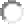 вещества, содержащие элементы питания растений и животныхВопрос № 2Все минеральные удобрения подразделяются на две группы: постые и сложныепростые и комплексныеВопрос № 3Простые удобрения бывают...азотные кислородные фосфорные аммиачные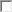 калийныеВопрос № 4К азотным удобреним относятся....аммиачная селитра мочевинакалиевая селитрасульфат аммонияВопрос № 5К фосфорным удобреним относятся...суперфосфат сульфат фосфорааммофосВопрос № 6К калийным удобрениям относятся... хлористый калийсульфат калиясуперкалийВопрос № 7К комплексным минеральным удобрениям относятся... калийная селитрааммофос нитрофоска нитраммофоскасуперфосфатВопрос № 8С каким минеральным удобрением можно смешивать сульфат аммония? калийное удобрениеазотное удобрение Вопрос № 9 Удобрения делятся на...минеральные и органические минеральные и искусственныеВопрос № 10Перечислите виды органических удобренийНавоз, торф, птичий помет, компост, навозная жижа Навоз, птичий помет, суперфосфат, торф, компостВопрос № 11В какой срок вносят органическое удобрение в почву?Только осенью Осенью и веснойВопрос № 12В каком виде может быть навоз?Свежий, полуперепревших, перепревший, перегной Свежий, перегнойВопрос № 13Навозная жижа - этоОстатки соломы и моча животных; Кал и моча животных.Вопрос № 14Где хранят навоз?В специальном навозохранилищеВ специальном овощехранилищеВопрос № 15На какой год после добычи торф вносят в почву?В первый год;После специальной подготовки через год.Тест «Синтетически-моющие средства»1) Какой из перечисленных учёных поставил производство мыла на научную основу? А) А. М. БутлеровБ) П. БертлоВ) К. Л. Бертолле Г) М. Э.Шеврёль.2).Какие вещества образуются при щелочном гидролизе жиров? А) ВодаБ) Глицерин В) ЭтанолГ) Соли высших карбоновых кислот.Укажите формулу жидкого мыла:А) С17Н35 СООNa Б) С17Н33 СООК В) С15Н31 СООNaУкажите среду раствора моющего средства предназначенного для стирки хлопчатобумажных тканей:А) Нейтральная Б) Щелочная В) КислаяУкажите среду раствора моющего средства предназначенного для стирки шёлковых и шерстяных тканей?А) Нейтральная Б) Щелочная В) КислаяУкажите среду раствора мыла по уходу за кожей лица: А) НейтральнаяБ) Щелочная В) КислаяТест «Антисептики и их применение в медицине»С этой(ими) целью (целями) производится гигиена рук после выноса судна пациента: а) защитить персонал и окружающую среду +б) защитить себя (медработника) в) защитить пациентаКто предложил различать два вида микробной флоры рук: транзиторную и резидентную: а) неизвестноб) Прайс в) ВенцельКогда предложили различать два вида микробной флоры рук: транзиторную и резидентную:а) в 1928 году б) в 1947 году в) в 1938 году +Каковы преимущество антисептиков на основе этилового спирта по сравнению с антисептиками на основе изопропилового спирта:а) менее токсичны и не имеют резкого запаха +б) воздействуют на спорообразующие микроорганизмы в) имеют маслянистую консистенциюСостав транзиторной флоры на руках медицинского работника: а) не зависит от медицинской специальностиб) не меняется в течение рабочего дняв) зависит от медицинской специальности +Состав транзиторной флоры на руках медицинского работника: а) не зависит от характера выполняемой работыб) зависит от характера выполняемой работы + в) на входе и на выходе из отделения постояненСостав транзиторной флоры на руках медицинского работника: а) на входе и на выходе из отделения постояненб) не зависит от профиля отделения в) зависит от профиля отделения +Какие из представленных микроорганизмов являются устойчивыми к действию спиртовых антисептиков:а) спорообразующие бактерии + б) оболочечные вирусыв) микобактерииЧто регламентирует гигиену рук медицинских работников:а) Санитарно-эпидемиологические требования к организациям, осуществляющим медицинскую деятельность, раздел 1б) Санитарно-эпидемиологические требования к гигиене рук медицинского персонала в) Санитарно-эпидемиологические требования к организациям, осуществляющим медицинскую деятельность, раздел 12 +С этой(ими) целью (целями) производится гигиена рук после контакта с биологическими жидкостями:а) защитить пациентаб) защитить персонал и окружающую среду + в) защитить пациента и окружающую средуКакова цель хирургической обработки рук:а) удаление и уничтожение транзиторной микрофлоры и снижение численности резидентной флоры +б) удаление грязи и транзиторной микрофлоры в) удаление грязи и резидентной флорыС этой(ими) целью (целями) производится гигиена рук после измерения давления пациенту:а) защитить пациента и окружающую среду б) защитить персонал и окружающую среду + в) защитить пациентаКакой главный фактор распространения инфекций, связанных с оказанием медицинской помощи:а) руки медицинского персонала + б) медицинский инструментарий в) руки пациентовС этой(ими) целью (целями) производится гигиена рук после снятия маски: а) защитить пациента, себя и окружающую средуб) защитить окружающую средув) защитить персонал и окружающую среду +Какова цель гигиенической антисептики:а) удаление и уничтожение транзиторной микрофлоры + б) удаление грязи и транзиторной микрофлорыв) снижение численности резидентной флорыС этой(ими) целью (целями) производится гигиена рук после контакта с предметами, окружающими пациента:а) защитить пациента, себя и окружающую среду б) защитить персонал и окружающую среду +в) защитить пациентаРуки после снятия медицинских перчаток необходимо обрабатывать потому, что: а) чтобы смыть латексные аллергеныб) это устаревшее требование, не имеющее экспериментального обоснования в) даже новые перчатки имеют поры, проницаемые для некоторых вирусов +Впервые эпидемиологическое расследование, которое доказало роль обработки рук в профилактике инфекций, связанных с оказанием медицинской помощи, было проведено: а) в 17 векеб) в 19 веке + в) в 20 векеТехнология обработки рук, под названием «горное озеро», предполагает начинать обработку рук:а) с тыльных поверхностей кистей б) с межпальцевых промежутков в) с кончиков пальцев +Какова цель обычного мытья рук:а) уничтожение резидентной флорыб) удаление грязи и резидентной флоры +в) удаление грязи и транзиторной микрофлорыС этой(ими) целью (целями) производится гигиена рук после регулирования скорости введения инфузионного препарата:а) защитить персонал и окружающую среду +б) защитить пациента, себя и окружающую среду в) защитить пациентаНа руках резидентная флора чаще всего представлена:а) золотистым стафилококкомб) эпидермальным стафилококком + в) кишечной палочкойС этой(ими) целью (целями) производится гигиена рук после того, как медсестра помогла пациенту сесть в постели:а) защитить пациента б) защитить себяв) защитить персонал и окружающую среду +Назовите наиболее контаминированные участки кожи рук:а) центральная часть ладониб) кончики пальцев, околоногтевое и подногтевое пространство + в) ладонная поверхность большого пальцаЭпидемиологическое расследование, которое доказало роль обработки рук в профилактике инфекций, связанных с оказанием медицинской помощи, впервые провел: а) Маймонидб) Мечниковв) Земмельвес +С этой(ими) целью (целями) производится гигиена рук перед контактом с пациентом: а) защитить себяб) защитить пациента + в) защитить персоналМикроорганизмы, чаще всего высеваемые с рук санитарок, занимающихся уборкой помещений в отделениях стационара-это:а) кишечная палочка +б) эпидермальный стафилококк в) синегнойная палочкаС этой(ими) целью (целями) производится гигиена рук после контакта с пациентом: а) защитить пациента и окружающую средуб) защитить пациентав) защитить персонал и окружающую среду +С этой(ими) целью (целями) производится гигиена рук после рукопожатия с пациентом: а) защитить персонал и окружающую среду +б) защитить пациента и окружающую среду в) защитить окружающую средуС этой(ими) целью (целями) производится гигиена рук после снятия использованных медицинских перчаток:а) защитить персонал и окружающую среду +б) защитить пациента, себя и окружающую среду + в) защитить пациентаТаблица критериев сформированности ожидаемых метапредметных результатовМониторинг личностного развития обучающегося в процессе освоения ими дополнительной общеобразовательной общеразвивающей программыКритерии оценки личностного развития:10 – 12 баллов – низкий уровень развития;13 – 21 балл – средний уровень развития;22 – 30 баллов – высокий уровень развитияСписок литературыДля педагога:Алексинский В.Н. Занимательные опыты по химии [Текст]: Книга для учителя. – М., 1995.Исаев Д.С. Об организации практикумов исследовательского характера [Текст]//Химия в школе. – 2001. – № 9. – С. 53–58.Исаев Д.С. Практические работы исследовательского характера по неорганической химии [Текст]: Учебное пособие для учащихся 8-х классов. –Тверь: Твер. гос. ун-т, 2001. – 56 с.Исаев Д.С. Анализ загрязненности воды [Текст]//Химия в школе. – 2001. – № 2. – С.77– 78.Исаев Д.С., Исаева С.Н. Годовая циклограмма организации внеаудиторной научно- исследовательской работы школьников [Текст]/Химия и общество. Грани взаимодействия: вчера, сегодня, завтра. Юбилейная научная конференция, посвященная 80-летию Химического факультета МГУ. Москва, 25-28 ноября 2009 г. Тезисы докладов. – М.: Химический факультет МГУ, 2009. – С. 21.Исаев Д.С. Организация научно-исследовательской работы обучающихся по химии в средней школе/Актуальные вопросы современной психологии и педагогики [Текст]: Сборник докладов международной научной заочной конференции (Липецк, 13 июня 2009 г.). Ч. I. Педагогические науки / Отв. ред. А.В. Горбенко. – Липецк: Издательский центр “Де-факто”, 2009. – С. 97.Исаев Д.С. Об организации дидактических игр [Текст]//Химия в школе. – 2002. – № 6. – С. 50–51.Исаев Д.С. Игра-тренажер “Третий лишний” [Текст]//Химия в школе. – 2002. – № 9. – С. 72.Исаев Д.С. Формирование экспериментальных умений учащихся при использовании практикумов исследовательского характера [Электронный ресурс] – Режимдоступа: http://festival.1september.ru/articles/500007/Исаев Д.С. Из опыта организации ученических исследований по химии на внеклассных занятиях в общеобразовательной школе [Текст]: Пособие для учителей и студентов. – Тверь: Славянский мир, 2007. – 100 с.Ольгин О. Опыты без взрывов [Текст]. – М., 1995.Пичугина Г.В. Химия и повседневная жизнь человека – М.: Дрофа, 2004. – 256 с.Сомин Л.Е. Увлекательная химия [Текст]. Пособие для учителей. Из опыта работы. – М., 1978.Урок окончен – занятия продолжаются [Текст]: Внеклассная работа по химии / Э.Г. Злотников и др. – М., 1992.Учителю химии о внеклассной работе [Текст]. Из опыта работы учителей. – М., 1978.Штремплер Г.И. Химия на досуге: Домашняя химическая лаборатория [Текст]: Книга для учащихся. – М., 1996.Для обучающихсяГруздева, Н. В. Юный химик, или Занимательные опыты с веществами вокруг нас: иллюстрированное пособие для школьников, изучающих естествознание, химию, экологию / Н. В. Груздева, В. Н. Лаврова, А. Г. Муравьев. – СПб.: Крисмас+, 2006. – 105 с.Ольгин, О. М. Опыты без взрывов / О. М. Ольгин. – 2-е изд. – М. : Химия, 1986. – 147 с.Ольгин, О. М. Давайте похимичим! Занимательные опыты по химии / О. М. Ольгин.– М.: Детская литература, 2001. – 175 с.Смирнова, Ю. И. Мир химии. Занимательные рассказы о химии / Ю. И. Смирнова. – СПб.: МиМ-экспресс, 1995. – 201 с.ПРИНЯТАна заседании педагогического совета филиала МОУ «СОШ № 2 г. Ершова Героя Советского Союза Зуева М.А.» в с. Миусс Протокол № 6 от 21.04.2023 г.УТВЕРЖДАЮРуководитель филиалаМОУ «СОШ № 2 г. Ершова» в с. Миусс _________________ /Е.В. Медина/Приказ №170 от 21.04.2023г.№ п/пНаименование темыКоличество часовКоличество часовКоличество часовФормы аттестации/ контроля№ п/пНаименование темыВсегоТеорияПрактикаФормы аттестации/ контроляМодуль «Химия вокруг нас». (36 часов)Модуль «Химия вокруг нас». (36 часов)Модуль «Химия вокруг нас». (36 часов)Модуль «Химия вокруг нас». (36 часов)Модуль «Химия вокруг нас». (36 часов)Модуль «Химия вокруг нас». (36 часов)1Вводное занятие. Химические вещества вприроде и их влияние на окружающий мир России110Презентация/ интерактивная презентация2Химические вещества в повседневной жизни человека.101Практическая работа«Получение каучука из листьевфикуса»/Онлайн-практическая работа3Разновидности смесей, области их использования в повседневной жизничеловека.110Тестирование/Онлайн- тестирование4Ароматические масла и ихиспользование человеком.101Мини-выставка/онлайн-выставка5Пирофоры.110Тестирование/Онлайн-тестирование6Виды спичек.211Практическая работа «Изучение свойств различных видов спичек (бытовых, охотничьих, термических, сигнальных, каминных, фотографических)»/ Онлайн-практическая работаРейтинговое тестирование/ Онлайн-тестирование7От пергамента и шелковых книг до нашихдней.101Формирование мини-альбома«Коллекции тканей»/ онлайн - выставка8Виды бумаги. П/р101Практическая работа «Изучение свойств различных видов бумаги»/ Онлайн-практическаяработа9Из чего состоит пища.101Игра «Витаминка»/интерактивная игра10«Продуктовая» Химия.211Практическая работа«Определение качества меда. Проверка меда на наличие крахмала и сахарозы»/Виртуальная лаборатория11Продукты быстрого приготовления и особенности их производства.211Презентация/ интерактивная презентацияПрактическая работа«Определение содержания жиров в семенах растений»«Химические опыты сжевательной резинкой»/ Виртуальная лаборатория12Графит. Состав цветныхкарандашей. Пигменты. Виды красок.211Защита презентация/Онлайн- защита13Процесс изготовления красок. Воски и масла, применяющиеся в живописи.211Практическая работа«Изготовление минеральных пигментов разных цветов»/ Виртуальная лабораторияМини-выставка/онлайн- выставка14Украшения из металла, декоративных камней, природных материалов, керамики, полимерных материалов, покрытых эмалью.211Практическая работа«Изготовление украшений из бисера, керамических бусин, природных материалов»/ Виртуальная лаборатория Мини-выставка /Онлайн- выставка15Почва. Состав почвы. Элементы питаниярастений.211Тестирование/Онлайн- тестирование16Известь. Кислота. Зола.Торф.110Тестирование/Онлайн-тестирование17Органические удобрения.Минеральные удобрения.110Тестирование/Онлайн-тестирование18Синтетические моющиесредства и поверхностно- активные вещества.110Тестирование/Онлайн- тестирование19Косметические моющие средства.312Практическая работа«Определение среды в мылах и шампунях.Приготовление мыла из свечки истиральной соды»/ Виртуальная лаборатория20Средства бытовой химии,применяемые для выведения пятен.101Практическая работа«Выведение пятен с ткани»/ Виртуальная лаборатория21Лекарственные препараты,их виды и назначение. Активированный уголь.110Защита презентация/Онлайн-защита22Перманганат калия.Свойства перекиси водорода.211Тестирование/Онлайн- тестирование23Лекарства от простуды. Витамины. Самодельные лекарства.211Практическая работа«Определение витаминов впрепаратах поливитаминов»/ Виртуальная лаборатория24Итоговое занятие202Фестиваль «ГРАНИЦ.NET»/Онлайн-фестивальВсего361818№п/пНаименованиетехнологии, методикХарактеристика технологий в рамках образовательнойпрограммы1Технология группового обученияС помощью групповой технологии учебная группа, решает и выполняет конкретные задачи таким образом, что виденвклад каждого обучающегося.2Технология исследовательской деятельностиСпособствует созданию проблемных ситуаций и активной деятельности обучающихся по их разрешению, в результате происходит поиск интересного видео- и фото-материала дляподготовки создания проекта, мини-выставки.3Технология проектной деятельностиС	помощью	технологии	проектирования	создаются тематические проекты.4Игровая технологияОбеспечивает личностную мотивационную включенность каждого обучающегося, что значительно повышает результативность обучения по программе.5Здоровьесберегающая технологияБлагодаря этим технологиям обучающиеся учатся жить вместе и эффективно взаимодействовать. Они способствуют активному участию самого обучающегося в освоении культуры человеческих отношений, в формировании опыта здоровьесбережения, который приобретается через постепенное расширение сферы общения и деятельности ребёнка, становления самосознания и активной жизненнойпозиции на основе воспитания и самовоспитания, формирования ответственности за свое здоровье, жизнь и здоровье своих товарищей.6Электронные (дистанционные) технологииС помощью этих процессов происходит подготовка и передача информации обучающемуся, через компьютер (дистанционно)№п/пМесяцЧислоВремя проведения занятияФорма занятияКол-во часовТема занятияМесто проведенияФорма аттестации/контро ляМодуль «Химия вокруг нас». (36 часов)Модуль «Химия вокруг нас». (36 часов)Модуль «Химия вокруг нас». (36 часов)Модуль «Химия вокруг нас». (36 часов)Модуль «Химия вокруг нас». (36 часов)Модуль «Химия вокруг нас». (36 часов)Модуль «Химия вокруг нас». (36 часов)Модуль «Химия вокруг нас». (36 часов)Модуль «Химия вокруг нас». (36 часов)Тема. Химия – творение природы и рук человека. (2 часа)Тема. Химия – творение природы и рук человека. (2 часа)Тема. Химия – творение природы и рук человека. (2 часа)Тема. Химия – творение природы и рук человека. (2 часа)Тема. Химия – творение природы и рук человека. (2 часа)Тема. Химия – творение природы и рук человека. (2 часа)Тема. Химия – творение природы и рук человека. (2 часа)Тема. Химия – творение природы и рук человека. (2 часа)Тема. Химия – творение природы и рук человека. (2 часа)114.00-14.40Беседа Занятие- играНеаудиторная/ди станционная1Химические вещества в природе и их влияние на окружающий мир РоссииКабинет «Точка роста» https://skyteach.ru/2019/01/ 14/zoom-platforma-dlya-provedeniya-onlajn- zanyatij/Презентация/ интерактивная презентация214.00-14.40Беседа, практикум Неаудиторная/ди станционная1Химические вещества в повседневной жизни человека. П/р«Получение каучука излистьев фикуса»Кабинет «Точка роста» https://skyteach.ru/2019/01/ 14/zoom-platforma-dlya- provedeniya-onlajn-zanyatij/Практическая работа«Получение каучука из листьев фикуса»/Онлайн-практическая работаТема. Смеси в жизни человека. (2 часа)Тема. Смеси в жизни человека. (2 часа)Тема. Смеси в жизни человека. (2 часа)Тема. Смеси в жизни человека. (2 часа)Тема. Смеси в жизни человека. (2 часа)Тема. Смеси в жизни человека. (2 часа)Тема. Смеси в жизни человека. (2 часа)Тема. Смеси в жизни человека. (2 часа)Тема. Смеси в жизни человека. (2 часа)314.00-14.40Беседа, Неаудиторная/ди станционная1Разновидности смесей, области их использования в повседневной жизни человека.Кабинет «Точка роста» https://skyteach.ru/2019/01/ 14/zoom-platforma-dlya- provedeniya-onlajn- zanyatij/Тестирование/ Онлайн- тестирование414.00-14.40Беседа практикум Неаудиторная/дистанционная1Ароматические масла и их использование человеком. П/р«Масляные духи своимиКабинет «Точка роста» https://skyteach.ru/2019/01/ 14/zoom-platforma-dlya-provedeniya-onlajn-Мини- выставка/онлайн- выставкаруками»zanyatij/Тема. Спички. (3 часа)Тема. Спички. (3 часа)Тема. Спички. (3 часа)Тема. Спички. (3 часа)Тема. Спички. (3 часа)Тема. Спички. (3 часа)Тема. Спички. (3 часа)Тема. Спички. (3 часа)Тема. Спички. (3 часа)514.00-14.40Беседа Неаудиторная/ди станционная1Пирофоры.Кабинет «Точка роста» https://skyteach.ru/2019/01/ 14/zoom-platforma-dlya-provedeniya-onlajn- zanyatij/Тестирование/ Онлайн тестирование614.00-14.40Беседа Практикум Неаудиторная/ди станционная2Виды спичек. П/р«Изучение свойств различных видов спичек(бытовых, охотничьих, каминных)Кабинет «Точка роста» https://skyteach.ru/2019/01/ 14/zoom-platforma-dlya- provedeniya-onlajn- zanyatij/Практическая работа«Изучение свойств различных видов спичек (бытовых, охотничьих, термических, сигнальных, каминных, фотографических)»/ Онлайн- практическая работа Рейтинговое тестирование/ Онлайн-тестированиеТема. Бумага. (2 часа)Тема. Бумага. (2 часа)Тема. Бумага. (2 часа)Тема. Бумага. (2 часа)Тема. Бумага. (2 часа)Тема. Бумага. (2 часа)Тема. Бумага. (2 часа)Тема. Бумага. (2 часа)Тема. Бумага. (2 часа)714.00-14.40Семинар- практикум Неаудиторная/ди станционная1От пергамента и шелковых книг до наших дней.Кабинет «Точка роста» https://skyteach.ru/2019/01/ 14/zoom-platforma-dlya-provedeniya-onlajn- zanyatij/Создание мини- альбома «Коллекции тканей»/ онлайн выставка814.00-14.40Беседа практикум Неаудиторная/ди станционная1Виды бумаги. П/р«Изучение свойств различных видов бумаги»Кабинет «Точка роста» https://skyteach.ru/2019/01/ 14/zoom-platforma-dlya- provedeniya-onlajn-zanyatij/Практическая работа«Изучение свойств различных видов бумаги»/ Онлайн-практическая работаТема. Химия пищи. (5 часов)Тема. Химия пищи. (5 часов)Тема. Химия пищи. (5 часов)Тема. Химия пищи. (5 часов)Тема. Химия пищи. (5 часов)Тема. Химия пищи. (5 часов)Тема. Химия пищи. (5 часов)Тема. Химия пищи. (5 часов)Тема. Химия пищи. (5 часов)914.00-14.40Беседа ИграНеаудиторная/ди станционная1Из чего состоит пища?Кабинет «Точка роста» https://skyteach.ru/2019/01/ 14/zoom-platforma-dlya-provedeniya-onlajn- zanyatij/Игра «Витаминка»/ интерактивная игра1014.00-14.40Беседа Практикум Неаудиторная/ди станционная1,5«Продуктовая» Химия. П/р «Определение качества меда. Проверка меда на наличие крахмала и сахарозы»Кабинет «Точка роста» https://skyteach.ru/2019/01/ 14/zoom-platforma-dlya- provedeniya-onlajn- zanyatij/Практическая работа«Определение качества меда. Проверка меда на наличие крахмала и сахарозы»/Виртуальная лаборатория1114.00-14.40Беседа Практикум Неаудиторная/ди станционная2,5Продукты быстрого приготовления и особенности их производства. П/р«Определение содержания жиров в семенах растений» и«Химические опыты с жевательной резинкой»Кабинет «Точка роста» https://skyteach.ru/2019/01/ 14/zoom-platforma-dlya- provedeniya-onlajn- zanyatij/Презентация/ интерактивная презентация Практическая работа«Определение содержания жиров в семенах растений»«Химические опыты с жевательной резинкой»/Виртуальная лабораторияТема. В мире красок и карандашей. (4 часа)Тема. В мире красок и карандашей. (4 часа)Тема. В мире красок и карандашей. (4 часа)Тема. В мире красок и карандашей. (4 часа)Тема. В мире красок и карандашей. (4 часа)Тема. В мире красок и карандашей. (4 часа)Тема. В мире красок и карандашей. (4 часа)Тема. В мире красок и карандашей. (4 часа)Тема. В мире красок и карандашей. (4 часа)1214.00-14.40Беседа Экскурсия Неаудиторная/ди станционная1,5Графит. Состав цветных карандашей. Пигменты. Виды красок. Экскурсия- лекция в музей изобразительных искусств имени А.С.ПушкинаКабинет «Точка роста» https://skyteach.ru/2019/01/ 14/zoom-platforma-dlya- provedeniya-onlajn- zanyatij/Защита презентация/Онлайн-защита1314.00-14.40Семинар-2Процесс изготовленияКабинет «Точка роста»Практическая работапрактикум Презентация Неаудиторная/ди станционнаякрасок. Воски и масла, применяющиеся в живописи. П/р«Изготовление минеральных пигментов разных цветов»https://skyteach.ru/2019/01/ 14/zoom-platforma-dlya- provedeniya-onlajn- zanyatij/«Изготовление минеральных пигментов разных цветов»/ Виртуальная лаборатория Мини-выставка/онлайн- выставкаТема. Химия и ювелирные отношения. (2 часа)Тема. Химия и ювелирные отношения. (2 часа)Тема. Химия и ювелирные отношения. (2 часа)Тема. Химия и ювелирные отношения. (2 часа)Тема. Химия и ювелирные отношения. (2 часа)Тема. Химия и ювелирные отношения. (2 часа)Тема. Химия и ювелирные отношения. (2 часа)Тема. Химия и ювелирные отношения. (2 часа)Тема. Химия и ювелирные отношения. (2 часа)1414.00-14.40Беседа Практикум Неаудиторная/ди станционная2Украшения из металла, декоративных камней, природных материалов, керамики, полимерных материалов, покрытых эмалью.П/р «Изготовление украшений из бисера,керамическихбусин,природных материалов»Кабинет «Точка роста» https://skyteach.ru/2019/01/ 14/zoom-platforma-dlya- provedeniya-onlajn- zanyatij/Защита презентация/Онлайн-защитаТема. Химия – помощница садовода. (4 часа)Тема. Химия – помощница садовода. (4 часа)Тема. Химия – помощница садовода. (4 часа)Тема. Химия – помощница садовода. (4 часа)Тема. Химия – помощница садовода. (4 часа)Тема. Химия – помощница садовода. (4 часа)Тема. Химия – помощница садовода. (4 часа)Тема. Химия – помощница садовода. (4 часа)Тема. Химия – помощница садовода. (4 часа)1514.00-14.30Беседа Лабораторный практикумНеаудиторная/ди станционная2Почва. Состав почвы. Элементы питания растений.П/р «Изучение состава различных почв».Кабинет «Точка роста» https://skyteach.ru/2019/01/ 14/zoom-platforma-dlya-provedeniya-onlajn- zanyatij/Тестирование/ Онлайн тестирование1614.00-14.30Беседа Неаудиторная/ди станционная1Известь. Кислота. Зола. Торф.Кабинет «Точка роста» https://skyteach.ru/2019/01/ 14/zoom-platforma-dlya- provedeniya-onlajn-zanyatij/Тестирование/ Онлайн- тестирование17Беседа1ОрганическиеКабинет «Точка роста»Тестирование/Неаудиторная/ди станционнаяудобрения. Минеральные удобрения.https://skyteach.ru/2019/01/ 14/zoom-platforma-dlya- provedeniya-onlajn-zanyatij/Онлайн- тестированиеТема. Химия стирает, чистит и убирает. (5 часов)Тема. Химия стирает, чистит и убирает. (5 часов)Тема. Химия стирает, чистит и убирает. (5 часов)Тема. Химия стирает, чистит и убирает. (5 часов)Тема. Химия стирает, чистит и убирает. (5 часов)Тема. Химия стирает, чистит и убирает. (5 часов)Тема. Химия стирает, чистит и убирает. (5 часов)Тема. Химия стирает, чистит и убирает. (5 часов)Тема. Химия стирает, чистит и убирает. (5 часов)18Беседа Неаудиторная/ди станционная1Синтетические моющие средства и поверхностно-активные вещества.Кабинет «Точка роста» https://skyteach.ru/2019/01/ 14/zoom-platforma-dlya- provedeniya-onlajn-zanyatij/Тестирование/Онлайн- тестирование19Беседа Лабораторный практикум Неаудиторная/ди станционная3Косметические моющие средства.П/р «Определение среды в мылах и шампунях.Приготовление мыла из свечки и стиральной соды»Кабинет «Точка роста» https://skyteach.ru/2019/01/ 14/zoom-platforma-dlya- provedeniya-onlajn- zanyatij/Практическая работа«Определение среды в мылах и шампунях.Приготовление мыла из свечки и стиральной соды»/ Виртуальнаялаборатория20Беседа Лабораторный практикум Неаудиторная/дистанционная1Средства бытовой химии, применяемые для выведения пятен. П/р «Выведение пятен сткани»Кабинет «Точка роста» https://skyteach.ru/2019/01/ 14/zoom-platforma-dlya- provedeniya-onlajn-zanyatij/Практическая работа«Выведение пятен с ткани»/ Виртуальная лабораторияТема. Химия – хозяйка домашней аптечки. (4 часа)Тема. Химия – хозяйка домашней аптечки. (4 часа)Тема. Химия – хозяйка домашней аптечки. (4 часа)Тема. Химия – хозяйка домашней аптечки. (4 часа)Тема. Химия – хозяйка домашней аптечки. (4 часа)Тема. Химия – хозяйка домашней аптечки. (4 часа)Тема. Химия – хозяйка домашней аптечки. (4 часа)Тема. Химия – хозяйка домашней аптечки. (4 часа)Тема. Химия – хозяйка домашней аптечки. (4 часа)21Беседа Неаудиторная/ди станционная1Лекарственные препараты, их виды и назначение.Активированный уголь.Кабинет «Точка роста» https://skyteach.ru/2019/01/ 14/zoom-platforma-dlya- provedeniya-onlajn-zanyatij/Защита презентация/Онлайн-защита22БеседаНеаудиторная/ди станционная2Перманганат калия.Свойства перекиси водорода.Кабинет «Точка роста»https://skyteach.ru/2019/01/ 14/zoom-platforma-dlya-Тестирование/Онлайн- тестированиеprovedeniya-onlajn-zanyatij/23Беседа Лабораторный практикум Неаудиторная/ди станционная2Лекарства от простуды. Витамины. Самодельные лекарства.П/р «Определение витаминов в препаратах поливитаминов»Кабинет «Точка роста» https://skyteach.ru/2019/01/ 14/zoom-platforma-dlya- provedeniya-onlajn- zanyatij/Практическая работа«Определение витаминов в препаратах поливитаминов»/ Виртуальнаялаборатория24Фестиваль2Фестиваль«ГРАНИЦ.NET»Кабинет «Точка роста» https://skyteach.ru/2019/01/ 14/zoom-platforma-dlya- provedeniya-onlajn-zanyatij/Фестиваль«ГРАНИЦ.NET»/Онлайн-фестивальИТОГО: 36 часовИТОГО: 36 часовИТОГО: 36 часовИТОГО: 36 часовИТОГО: 36 часовИТОГО: 36 часовИТОГО: 36 часовИТОГО: 36 часовИТОГО: 36 часовКритерииПоказателиДиагностическое средствоФормы фиксацииСроки проведения1. Уровень формирования познавательного потенциала в освоении программыУсвоение теоретического материала программыКачество выполненных практических работИнтерес к обучениюДостижения учащихсяТестированиеПрактические самостоятельные работы 3.Педагогическое наблюдениеИндивидуальный лист оценкиПортфолио работВ течение периода обучения2. Уровень развития творческих способностей учащихсяНаличие продуктов оригинальной, творческой деятельностиПросмотр и анализ творческих работПортфолио работВ течение периода обучения№ заданияОтвет1123324253УровниКритерии сформированности ожидаемых метапредметных результатовБаллыВысокийСпособен	свободно	выступать	перед	любой аудиторией.Презентационная работа дополняет и наглядно раскрывает выступление.Использует собственную оригинальную идею.Совместно с педагогом организует взаимоконтроль в группе. Умеет оценивать себя и партнёров.Внимательно выслушивает партнёра, с уважением относится к его позиции, старается её учесть.Способен сформулировать цель, план и алгоритм действий поисковой и проектной деятельностиСпособен распределять роли в команде.В	конфликт	не	вступает,	соблюдает	правила поведения при работе со сверстниками3ДостаточныйСпособен выступать перед знакомой аудиторией.Презентационная работа дублирует выступление.Заимствует идею и модифицирует ее.Контролирует свои действия и действия партнеров по группе, оценивает только свои действия.Прислушивается к партнеру, старается учесть его позицию, если считает верной.Частично способен сформулировать цель, план и алгоритм действий поисковой и проектной деятельностиСпособен работать в команде.Участник конфликта, готов уступить2Низкий1. Не способен выступать перед аудиторией.1Презентационная работа отсутствует.Самостоятельно воспроизводит модель по шаблону.Контролирует и оценивает только свои действия.Не слушает, перебивает, не учитывает мнения партнера.Не способен сформулировать цель, план и алгоритм действий поисковой и проектной деятельностиНе способен работать в команде.Участник конфликта, не готов уступитьПоказатели (оцениваемые параметры)КритерииСтепень выраженности оцениваемого качестваВоз- можное коли-чество балловМетоды диагностикиОрганизационно- волевые качества 1.1.ТерпениеВоляСамоконтрольСпособность переносить нагрузки в течение определенного времениСпособность активно побуждать себя к практическим действиямУмение контролировать свои поступкитерпения хватает меньше чем на половину занятиятерпения хватает больше чем на половину занятиятерпения хватает на все занятиеволевые усилия побуждаются извнеиногда самим ребенкомвсегда самим ребенкомпостоянно находится под воздействием контроля извне-периодически контролирует себя сампостоянноконтролирует123123Наблюдениесебя сам2.Ориентационные качества 2.1..Самооценка2.2.Интерес к занятиямСпособность оценивать себя адекватно реальным достижениямОсознанное участие ребенка в освоении образовательной программызавышеннаязаниженнаянормальная (адекватная)интерес к занятиям продиктован извнеинтерес периодически поддерживается самим ребенкоминтерес постоянно поддерживаетсясамим ребенком123123АнкетированиеТестированиеПоведенческие качестваТипсотрудничества Отношение к общим делам Т/ОУмение воспринимать общие дела как свои собственныеизбегает участия в общих делахучаствует при побуждении извнеинициативен в общих делах123Наблюдение4.Творческие способностиКреативность в выполнении творческих работначальный уровень-репродуктив- ный уровеньтворческий уровень123Анкетирование